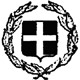 ΕΛΛΗΝΙΚΗ ΔΗΜΟΚΡΑΤΙΑ                                  Νέα Φιλαδέλφεια:     7/1/2019ΝΟΜΟΣ    ΑΤΤΙΚΗΣ                                                Αρ. Πρωτοκόλλου     160                                                        ΔΗΜΟΣ  ΝΕΑΣ  ΦΙΛΑΔΕΛΦΕΙΑΣ –                                ΝΕΑΣ      ΧΑΛΚΗΔΟΝΑΣ                                                      Δ/ΝΣΗ ΔΙΟΙΚΗΤΙΚΩΝ ΥΠΗΡΕΣΙΩΝΤΜΗΜΑ ΑΝΘΡΩΠΙΝΟΥ ΔΥΝΑΜΙΚΟΥ                                                                                   Ταχ. Διεύθυνση : Δεκελείας 97Τ.Κ.143 41  Ν.Φ.Πληροφορίες :E.Χαραλαμποπούλου                            Τηλ.               :213-2049060ΘΕΜΑ :«Διαπίστωση αυτοδίκαιης αποδοχής παραίτησης λόγω συνταξιοδότησης  του υπαλλήλου Παντελιού Δημήτριου  του Κωνσταντίνου » ΔΙΑΠΙΣΤΩΤΙΚΗ   ΠΡΑΞΗ ΑΡΙΘ.    6/2019Ο ΔΗΜΑΡΧΟΣ ΝΕΑΣ ΦΙΛΑΔΕΛΦΕΙΑΣ-ΝΕΑΣ ΧΑΛΚΗΔΟΝΑΣΈχοντας υπόψη :Τις δ/ξεις του αρθ.152 παρ. 5 του Ν. 3584/2007(Δ.Κ.Κ.)Την από 11/12/2018 με αριθ. Πρωτ. Δ.Φ.Χ. 32878/11-12-18 αίτηση του  υπαλλήλου μας Παντελιού Δημήτριου , κλάδου  ΥΕ  Εργατών Καθαριότητας   με βαθμό Β΄, με την οποία ζητάει να γίνει δεκτή η παραίτησή του από την Υπηρεσία του Δήμου  Νέας Φιλαδέλφειας-Νέας Χαλκηδόνας.Την από  31/12/2018  με αριθ. Πρωτ. Δ.Φ.Χ. 34696/31-12-18 αίτηση του παραπάνω υπαλλήλου, με την οποία εμμένει στην παραίτησή του από 31/12/2018.                                                                                                                                                                                                                                                                                                                                                                    Την υπ΄αριθ. 1027596454/02-01-19  βεβαίωση αποχώρησης από το Μητρώο Μισθοδοτούμενων Ελληνικού ΔημοσίουΔΙΑΠΙΣΤΩΝΟΥΜΕΤην αυτοδίκαιη αποδοχή της παραίτησης και τη λύση της υπαλληλικής σχέσης, του υπαλλήλου μας Παντελιού Δημήτριου , κλάδου   ΥΕ  Εργατών Καθαριότητας,με βαθμό Β΄, από 31/12/2018, δηλαδή από την  ημερομηνία υποβολής της δεύτερης αίτησης παραίτησής του,  λόγω συνταξιοδότησης .ΚΟΙΝΟΠΟΙΗΣΗ1)Δ/νση Διοικ. Υπηρεσιών2)Τμήμα Λογιστηρίου3) Ενδιαφερόμενη υπάλληλο                                                                   Ο ΔΗΜΑΡΧΟΣ                                                                                                    ΑΡΙΣΤΕΙΔΗΣ  ΒΑΣΙΛΟΠΟΥΛΟΣΘΕΜΑ :Αποστολή της  υπ΄αριθ. 160/6/7-1-2019 Διαπιστωτικής Πράξης Δημάρχου.        Σας διαβιβάζουμε την υπ΄αριθ.  160/6/7-1-2019 Διαπιστωτική Πράξη Δημάρχου που αφορά  την αυτοδίκαιη  αποδοχή παραίτησης λόγω συνταξιοδότησης, του υπαλλήλου   Παντελιού Δημήτριου του Κωνσταντίνου  κλάδου ΥΕ Εργατών Καθαριότητας με βαθμό Β΄ και παρακαλούμε για τις από μέρους σας ενέργειες για την κατά νόμο δημοσίευσή της στην Εφημερίδα της Κυβέρνησης. Συνημμένα1). Η υπ΄αριθμ.        32878/11-12-18  1η αίτηση παραίτησης2) .Η υπ΄αριθμ.        34696  /31-12-17  2η αίτηση παραίτησης3)  Η βεβαίωση αποχώρησης από το Μητρώο Μισθοδ. Ελληνικού Δημοσίου                                                                       Με Εντολή Δημάρχου                                                                        Η Γενική Γραμματέας							      ΜΑΡΙΑ  ΓΑΛΑΖΟΥΛΑwww.neafiladelfeia.grΕΛΛΗΝΙΚΗ ΔΗΜΟΚΡΑΤΙΑΝΟΜΟΣ ΑΤΤΙΚΗΣΔΗΜΟΣ ΝΕΑΣ ΦΙΛΑΔΕΛΦΕΙΑΣ – ΝΕΑΣ ΧΑΛΚΗΔΟΝΑΣΔ/ΝΣΗ ΔΙΟΙΚΗΤΙΚΩΝ ΥΠΗΡΕΣΙΩΝΤΜΗΜΑ ΑΝΘΡΩΠΙΝΟΥ ΔΥΝΑΜΙΚΟΥ   Ταχ. Διεύθυνση : Δεκελείας 97   Τ.Κ.  143 41  Νέα Φιλαδέλφεια   Πληροφορίες 	:  E.Χαραλαμποπούλου   Τηλ.	: 213-2049060   Fax	: 213-2049071        Νέα Φιλαδέλφεια          /1 /2019        Νέα Φιλαδέλφεια          /1 /2019www.neafiladelfeia.grΕΛΛΗΝΙΚΗ ΔΗΜΟΚΡΑΤΙΑΝΟΜΟΣ ΑΤΤΙΚΗΣΔΗΜΟΣ ΝΕΑΣ ΦΙΛΑΔΕΛΦΕΙΑΣ – ΝΕΑΣ ΧΑΛΚΗΔΟΝΑΣΔ/ΝΣΗ ΔΙΟΙΚΗΤΙΚΩΝ ΥΠΗΡΕΣΙΩΝΤΜΗΜΑ ΑΝΘΡΩΠΙΝΟΥ ΔΥΝΑΜΙΚΟΥ   Ταχ. Διεύθυνση : Δεκελείας 97   Τ.Κ.  143 41  Νέα Φιλαδέλφεια   Πληροφορίες 	:  E.Χαραλαμποπούλου   Τηλ.	: 213-2049060   Fax	: 213-2049071        Αρ. Πρωτοκόλλου:          Αρ. Πρωτοκόλλου:  www.neafiladelfeia.grΕΛΛΗΝΙΚΗ ΔΗΜΟΚΡΑΤΙΑΝΟΜΟΣ ΑΤΤΙΚΗΣΔΗΜΟΣ ΝΕΑΣ ΦΙΛΑΔΕΛΦΕΙΑΣ – ΝΕΑΣ ΧΑΛΚΗΔΟΝΑΣΔ/ΝΣΗ ΔΙΟΙΚΗΤΙΚΩΝ ΥΠΗΡΕΣΙΩΝΤΜΗΜΑ ΑΝΘΡΩΠΙΝΟΥ ΔΥΝΑΜΙΚΟΥ   Ταχ. Διεύθυνση : Δεκελείας 97   Τ.Κ.  143 41  Νέα Φιλαδέλφεια   Πληροφορίες 	:  E.Χαραλαμποπούλου   Τηλ.	: 213-2049060   Fax	: 213-2049071www.neafiladelfeia.grΕΛΛΗΝΙΚΗ ΔΗΜΟΚΡΑΤΙΑΝΟΜΟΣ ΑΤΤΙΚΗΣΔΗΜΟΣ ΝΕΑΣ ΦΙΛΑΔΕΛΦΕΙΑΣ – ΝΕΑΣ ΧΑΛΚΗΔΟΝΑΣΔ/ΝΣΗ ΔΙΟΙΚΗΤΙΚΩΝ ΥΠΗΡΕΣΙΩΝΤΜΗΜΑ ΑΝΘΡΩΠΙΝΟΥ ΔΥΝΑΜΙΚΟΥ   Ταχ. Διεύθυνση : Δεκελείας 97   Τ.Κ.  143 41  Νέα Φιλαδέλφεια   Πληροφορίες 	:  E.Χαραλαμποπούλου   Τηλ.	: 213-2049060   Fax	: 213-2049071www.neafiladelfeia.grΕΛΛΗΝΙΚΗ ΔΗΜΟΚΡΑΤΙΑΝΟΜΟΣ ΑΤΤΙΚΗΣΔΗΜΟΣ ΝΕΑΣ ΦΙΛΑΔΕΛΦΕΙΑΣ – ΝΕΑΣ ΧΑΛΚΗΔΟΝΑΣΔ/ΝΣΗ ΔΙΟΙΚΗΤΙΚΩΝ ΥΠΗΡΕΣΙΩΝΤΜΗΜΑ ΑΝΘΡΩΠΙΝΟΥ ΔΥΝΑΜΙΚΟΥ   Ταχ. Διεύθυνση : Δεκελείας 97   Τ.Κ.  143 41  Νέα Φιλαδέλφεια   Πληροφορίες 	:  E.Χαραλαμποπούλου   Τηλ.	: 213-2049060   Fax	: 213-2049071www.neafiladelfeia.grΕΛΛΗΝΙΚΗ ΔΗΜΟΚΡΑΤΙΑΝΟΜΟΣ ΑΤΤΙΚΗΣΔΗΜΟΣ ΝΕΑΣ ΦΙΛΑΔΕΛΦΕΙΑΣ – ΝΕΑΣ ΧΑΛΚΗΔΟΝΑΣΔ/ΝΣΗ ΔΙΟΙΚΗΤΙΚΩΝ ΥΠΗΡΕΣΙΩΝΤΜΗΜΑ ΑΝΘΡΩΠΙΝΟΥ ΔΥΝΑΜΙΚΟΥ   Ταχ. Διεύθυνση : Δεκελείας 97   Τ.Κ.  143 41  Νέα Φιλαδέλφεια   Πληροφορίες 	:  E.Χαραλαμποπούλου   Τηλ.	: 213-2049060   Fax	: 213-2049071www.neafiladelfeia.grΕΛΛΗΝΙΚΗ ΔΗΜΟΚΡΑΤΙΑΝΟΜΟΣ ΑΤΤΙΚΗΣΔΗΜΟΣ ΝΕΑΣ ΦΙΛΑΔΕΛΦΕΙΑΣ – ΝΕΑΣ ΧΑΛΚΗΔΟΝΑΣΔ/ΝΣΗ ΔΙΟΙΚΗΤΙΚΩΝ ΥΠΗΡΕΣΙΩΝΤΜΗΜΑ ΑΝΘΡΩΠΙΝΟΥ ΔΥΝΑΜΙΚΟΥ   Ταχ. Διεύθυνση : Δεκελείας 97   Τ.Κ.  143 41  Νέα Φιλαδέλφεια   Πληροφορίες 	:  E.Χαραλαμποπούλου   Τηλ.	: 213-2049060   Fax	: 213-2049071www.neafiladelfeia.grΕΛΛΗΝΙΚΗ ΔΗΜΟΚΡΑΤΙΑΝΟΜΟΣ ΑΤΤΙΚΗΣΔΗΜΟΣ ΝΕΑΣ ΦΙΛΑΔΕΛΦΕΙΑΣ – ΝΕΑΣ ΧΑΛΚΗΔΟΝΑΣΔ/ΝΣΗ ΔΙΟΙΚΗΤΙΚΩΝ ΥΠΗΡΕΣΙΩΝΤΜΗΜΑ ΑΝΘΡΩΠΙΝΟΥ ΔΥΝΑΜΙΚΟΥ   Ταχ. Διεύθυνση : Δεκελείας 97   Τ.Κ.  143 41  Νέα Φιλαδέλφεια   Πληροφορίες 	:  E.Χαραλαμποπούλου   Τηλ.	: 213-2049060   Fax	: 213-2049071ΠΡΟΣwww.neafiladelfeia.grΕΛΛΗΝΙΚΗ ΔΗΜΟΚΡΑΤΙΑΝΟΜΟΣ ΑΤΤΙΚΗΣΔΗΜΟΣ ΝΕΑΣ ΦΙΛΑΔΕΛΦΕΙΑΣ – ΝΕΑΣ ΧΑΛΚΗΔΟΝΑΣΔ/ΝΣΗ ΔΙΟΙΚΗΤΙΚΩΝ ΥΠΗΡΕΣΙΩΝΤΜΗΜΑ ΑΝΘΡΩΠΙΝΟΥ ΔΥΝΑΜΙΚΟΥ   Ταχ. Διεύθυνση : Δεκελείας 97   Τ.Κ.  143 41  Νέα Φιλαδέλφεια   Πληροφορίες 	:  E.Χαραλαμποπούλου   Τηλ.	: 213-2049060   Fax	: 213-2049071Την Αποκεντρωμένη Διοίκηση ΑττικήςΓενική Διεύθυνση Εσωτ. ΛειτουργίαςΔιεύθυνση ΔιοίκησηςΤμήμα Τοπικής Αυτοδιοίκησης και Νομικών ΠροσώπωνΚατεχάκη 56-11525 Αθήνα